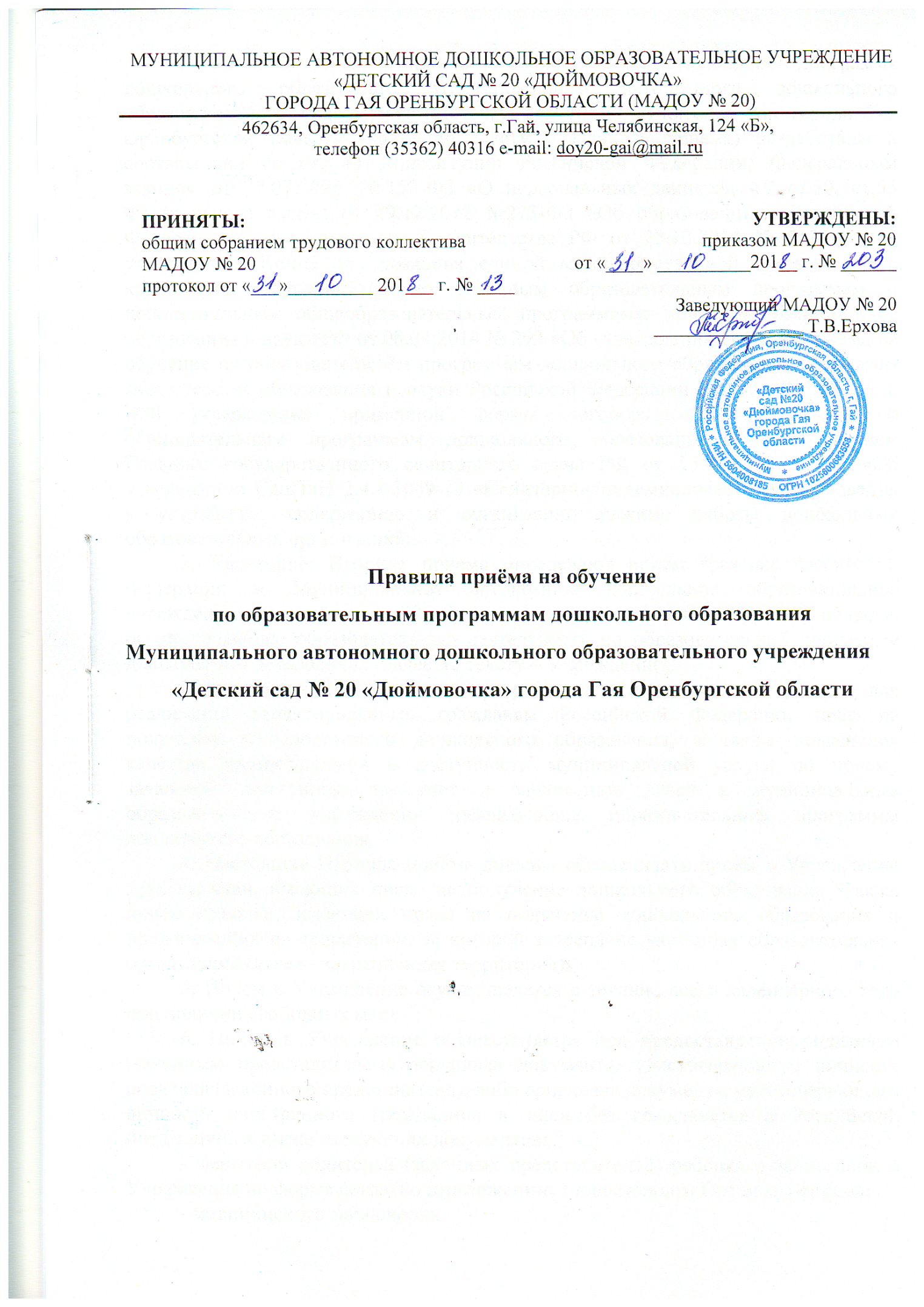 1. Настоящие Правила приема на обучение по образовательной программе дошкольного образования Муниципального автономного дошкольного образовательного учреждения «Детский сад № 20 «Дюймовочка» города Гая Оренбургской области (далее по тексту – Правила приема) разработаны в соответствии со ст. 43 Конституции Российской Федерации, Федеральным законом от 27.07.2006  № 152-ФЗ «О персональных данных», ч.2 ст.30, ст.55 Федерального закона от 29.12.2012 №273-ФЗ «Об образовании в Российской Федерации», постановлением Правительства РФ от 25.10.2014 № 2125-р «Об утверждении Концепции создания единой межведомственной системы учета контингента обучающихся по основным образовательным программам и дополнительным общеобразовательным программам»; приказом Министерства образования и науки РФ от 08.04.2014 № 293 «Об утверждении Порядка приема на обучение по образовательным программам дошкольного образования»; приказом министерства образования и науки Российской Федерации от 13.01.2014 г. № 8 «Об утверждении примерной формы договора об образовании по образовательным программам дошкольного образования»; постановлением Главного государственного санитарного врача РФ от 15.05.2013 № 26 «Об утверждении СанПиН 2.4.1.3049-13 «Санитарно-эпидемиологические требования к устройству, содержанию и организации режима работы дошкольных образовательных организаций».2. Настоящие Правила приема определяют прием граждан Российской Федерации в Муниципальное автономное дошкольное образовательное учреждение «Детский сад № 20 «Дюймовочка» города Гая Оренбургской области, осуществляющее образовательную деятельность по образовательной программе дошкольного образования (далее по тексту – Учреждение).3. Настоящие Правила приема разработаны в целях создания условий для реализации гарантированных гражданам Российской Федерации прав на получение общедоступного дошкольного образования, а также повышения качества предоставления и доступности муниципальной услуги по приему заявлений, постановке на учет и зачислению детей в муниципальные образовательные учреждения, реализующие образовательные программы дошкольного образования.4. Настоящие Правила приема должны обеспечивать прием в Учреждение всех граждан, имеющих право на получение дошкольного образования. Также прием граждан, имеющих право на получение дошкольного образования и проживающих на территории, за которой закреплена указанная образовательная организация (далее - закрепленная территория). 5. Прием в Учреждение осуществляется в течение всего календарного года при наличии свободных мест. 6. Прием в Учреждение осуществляется при предоставлении родителем (законным представителем) оригинала документа, удостоверяющего личность родителя (законного представителя), либо оригинала документа, удостоверяющего личность иностранного гражданина и лица без гражданства в Российской Федерации,  а также следующих документов:- заявления родителей (законных представителей) ребёнка о зачислении в Учреждение по форме согласно приложению 1 к настоящим Правилам приема;- медицинского заключения.         Родители (законные представители) детей, проживающих на закрепленной территории, для зачисления ребенка в Учреждение дополнительно предъявляют оригинал свидетельства о рождении ребенка или документ, подтверждающий родство заявителя (или законность представления прав ребенка), свидетельство о регистрации ребенка по месту жительства или по месту пребывания на закрепленной территории или документ, содержащий сведения о регистрации ребенка по месту жительства или по месту пребывания.Родители (законные представители) детей, не проживающих на закрепленной территории, дополнительно предъявляют свидетельство о рождении ребенка.Родители (законные представители) детей, являющихся иностранными гражданами или лицами без гражданства, дополнительно предъявляют документ, подтверждающий родство заявителя (или законность представления прав ребенка), и документ, подтверждающий родство заявителя на пребывание в Российской Федерации.Иностранные граждане и лица без гражданства все документы представляют на русском языке или вместе с заверенным в установленном порядке переводом на русский язык.Все документы представляются в копиях с одновременным предоставлением оригиналов. Оригиналы документов предоставляются для сверки на соответствие представленных экземпляров оригиналов их копиям и подлежат возврату родителю (законному представителю) после сверки незамедлительно.На каждого ребенка, зачисленного в учреждение, заводится личное дело, в котором хранятся все копии документов, предъявляемых при приеме в Учреждение.7. Дети с ограниченными возможностями здоровья принимаются на обучение по адаптированной образовательной  программе дошкольного образования  только с согласия родителей (законных представителей) согласно приложения 2 к настоящим Правилам приема и на основании рекомендаций психолого-медико-педагогической комиссии.8. Требование представления иных документов для приема детей в Учреждение в части, не урегулированной законодательством об образовании, не допускается.         9. Заявление о приеме в Учреждение и прилагаемые к нему документы, представленные родителями (законными представителями) детей, регистрируются руководителем Учреждения или уполномоченным им должностным лицом, ответственным за прием документов в журнале приема заявлений о приеме детей в МАДОУ № 20 согласно приложению 3 к настоящим Правилам приема.После регистрации заявления родителям (законным представителям) детей выдается расписка в получении документов согласно приложению 4 к настоящим Правилам приема, содержащая информацию о регистрационном номере заявления о приеме ребенка в Учреждение, перечне представленных документов.Расписка заверяется подписью должностного лица Учреждения, ответственного за прием документов, и печатью Учреждения и регистрируется в журнале учета выдачи расписок в получении документов при приеме ребенка в МАДОУ № 20 согласно приложению 5 к настоящим Правилам приема.10. Исчерпывающий перечень оснований для отказа в приеме в Учреждение:- отсутствие свободных мест в Учреждении.11. После приема документов, указанных в пункте 6 настоящих Правил приема, Учреждение заключает Договор об образовании по образовательной программе дошкольного образования (далее - Договор) с родителями (законными представителями) ребенка согласно приложению 6 к настоящим Правилам приема.12. При приеме обучающегося Учреждение обязано ознакомить родителей (законных представителей) с Уставом МАДОУ № 20, лицензией на осуществление образовательной деятельности, с образовательной программой и другими документами, регламентирующими организацию и осуществление образовательной деятельности, права и обязанности воспитанников.Копии указанных документов, информация о сроках приема документов размещаются на информационном стенде и на официальном сайте Учреждения в сети Интернет. Факт ознакомления родителей (законных представителей) ребенка с указанными документами фиксируется в заявлении о приеме в Учреждении и заверяется личной подписью родителей (законных представителей) ребенка.13. Руководитель Учреждения издает распорядительный акт о зачислении ребенка в Учреждение (далее - распорядительный акт)  (Приложение 7 к настоящим Правилам приема) в течение трех рабочих дней после заключения Договора. Распорядительный акт в трехдневный срок после издания размещается на информационном стенде Учреждения, где находится в течение 3 дней и на официальном сайте Учреждения в сети Интернет.После издания распорядительного акта ребенок снимается с учета детей, нуждающихся в предоставлении места в Учреждение, в порядке, установленном действующим законодательством.14. Настоящие Правила приема вступают в силу с даты их утверждения руководителем Учреждения и подлежат согласованию с коллегиальным органом управления Учреждения.Вопросы, не урегулированные настоящими Правилами приема, подлежат урегулированию в соответствии с действующим законодательством РФ, Уставом Учреждения и иными нормативными актами.Срок действия правил не ограничен.Регистрационный № ________ЗАЯВЛЕНИЕПрошу принять моего ребёнка 	(Ф.И.О. полностью)	_____________________________Дата рождения: «_____» _____________ 20 _____ г.Место рождения: 	_____________________________	_____________________________ Адрес места жительства ребенка,  его родителей (законных представителей):__________________________________________________________________________________________________________________________________________________________________                             в группу___________________________________ ______________________________________                                                                        (направленность группы)Фамилия, имя, отчество родителей (законных представителей) ребёнка:Мать 	(Ф.И.О. полностью)Отец 	(Ф.И.О. полностью)Контактные телефоны родителей (законных представителей) ребёнка:мать 	отец 	С Уставом МАДОУ № 20, лицензией на осуществление образовательной деятельности, образовательными программами дошкольного образования и другими документами, регламентирующими организацию и осуществление образовательной деятельности, правами и обязанностями обучающихся, размещенными на информационном стенде и официальном сайте МАДОУ  № 20, ознакомлен(а).           (подпись родителя	                                                                                                       (Ф.И.О.)   (законного представителя)Согласен (а) на обработку моих персональных данных и персональных данных ребенка в порядке, установленном законодательством Российской Федерации.«________» ________________20___г.	              ___________________    ___________________                                                                                                         (подпись родителя	                       (Ф.И.О.)                                                                                                                        (законного представителя)                                                                                    ___________________    ___________________                                                                                                         (подпись родителя	                       (Ф.И.О.)                                                                                                                        (законного представителя)Регистрационный №_______Заведующему муниципальным автономным  дошкольным образовательным учреждением«Детский сад № 20 «Дюймовочка» города Гая Оренбургской областиЕрховой Татьяне ВячеславовнеФИО заведующего(ФИО родителя  (законного представителя)Документ, удостоверяющий личность Заявителя:__________________________________________________________________________________________Проживающего по адресу:__________________________________________________________________________________________Телефон: _____________________________________e-mail:________________________________________Я,________________________________________________________________________________,Ф.И.О. родителя (законного представителя) ребенка_____________________________________________________________________________________________________________________________________________________________________,(адрес постоянной регистрации)________________________________________________________________________________________________________________________________________________________________________________________________________________________________________________________,(вид документа, удостоверяющего личность, серия, номер, кем выдан и дата выдачи)руководствуясь ч. 3 ст. 55 Федерального закона от 29.12.2012 № 273-ФЗ «Об образовании в Российской Федерации»  и на основании рекомендаций___________________________________________________________________________________(наименование психолого-медико-педагогической комиссии)от  «___»____________20____  № _____,  заявляю о согласии на обучение___________________________________________________________________________________(Ф.И.О. ребенка, дата рождения)по адаптированной образовательной программе дошкольного образования МАДОУ № 20Приложение:Заключение и направление психолого-медико-педагогической комиссииот «___» _______________ 20____ г. № ____.«________» ________________20___г.	              ___________________    ___________________                                                                                                           (подпись родителя                     (Ф.И.О.)                                                   (законного представителя)Муниципальное автономное дошкольное образовательное учреждение«Детский сад №20 «Дюймовочка» города Гая Оренбургской области (МАДОУ № 20)___________________________________________________________________________462634,Оренбургская область г. Гай, ул. Челябинская 124 «Б», тел.: (35362)4-03-16e-mail:doy20-gai@mail.ruЖУРНАЛприема заявлений о приеме вМАДОУ № 20Начат: «______»____________ 20_______ г.Окончен «______» ____________ 20______ г.Регистрационный № ______Расписка в получении документов при приеме ребенка в МАДОУ № 20  от  «___»______ 20__г.Муниципальное автономное дошкольное образовательное учреждение «Детский сад № 20 «Дюймовочка» города Гая Оренбургской области в лице заведующего Ерховой Татьяны Вячеславовны, получила от гр.________________________________________________________                                                        (Ф.И.О. родителя (законного представителя)в отношении ребенка _______________________________________________________________                                  (Ф.И.О.)регистрационный номер заявления _______ от «___»_______________20___г., Приняты следующие документы для зачисления ребенка в МАДОУ № 20:О факте приема данных документов сделана запись в журнале приема заявлений о приеме в  МАДОУ № 20 с регистрационным № _____ от « __ »__________ 20 __ г.Документы передал__________________ / _______________ «___» _________ 20__г.Документы принял__________________ / ________________ «___» _________ 20__г.М.П.Приложение 5Муниципальное автономное дошкольное образовательное учреждение«Детский сад №20 «Дюймовочка» города Гая Оренбургской области (МАДОУ № 20)___________________________________________________________________________462634,Оренбургская область г. Гай, ул. Челябинская 124 «Б», тел.: (35362)4-03-16e-mail:doy20-gai@mail.ruЖурнал учета выдачи расписок в получении документов при приеме ребёнка  в МАДОУ № 20Начат: «______»____________ 20_______ г.Окончен «______» ____________ 20______ г.Приложение 6Регистрационный номер №_____     ДОГОВОРоб образовании по образовательной программедошкольного образованияг. Гай                                                                                              «______» ______________ 20____ г.                                                                                                                                                                     (дата заключения договора)Муниципальное автономное дошкольное образовательное учреждение «Детский сад № 20 «Дюймовочка» города Гая Оренбургской области (далее – образовательная организация), осуществляющая   образовательную   деятельность на основании лицензии от «01»  марта . № 2493, выданной Министерством образования Оренбургской области, именуемый  в дальнейшем «Исполнитель», в лице заведующего Ерховой Татьяны Вячеславовны, действующего на основании Устава, и ________________________________________________________________________________(фамилия, имя, отчество (при наличии)/наименование юридического лица)именуемый в дальнейшем «Заказчик», действующего на основании __________________________________________________________________________________________________________________________________________________________________(наименование и реквизиты документа, удостоверяющего полномочия представителя Заказчика)в интересах несовершеннолетнего ________________________________________________________________________________,(фамилия, имя, отчество (при наличии) дата рождения)проживающего по адресу: _________________________________________________________________________________________________________________________________________________________________,                                                         (адрес места жительства ребенка с указанием индекса)именуемый  в  дальнейшем  «Воспитанник»,   совместно   именуемые   Стороны, заключили настоящий Договор о нижеследующем:I. Предмет договора1.1. Предметом Договора являются оказание образовательной организацией Воспитаннику образовательных услуг в рамках реализации  образовательной программы дошкольного образования (далее - образовательная программа) в соответствии с федеральным государственным образовательным стандартом дошкольного образования (далее - ФГОС дошкольного образования), содержания Воспитанника в образовательной организации, присмотр и уход за Воспитанником.1.2. Форма обучения: очная.1.3. Наименование образовательной программы:  образовательная программа дошкольного образования  МАДОУ № 20. 1.4. Срок освоения образовательной программы (продолжительность обучения) на момент подписания настоящего Договора составляет до прекращения образовательных отношений.1.5. Режим пребывания Воспитанника в образовательной организации – пятидневная рабочая неделя, полный день - 12 часов (с 07.00 ч. до 19.00 ч.).1.6. Воспитанник зачисляется в группу ______________________________________                                                         (направленность группы: общеразвивающая, компенсирующая, комбинированная, оздоровительная)II. Взаимодействие Сторон2.1. Исполнитель вправе:2.1.1. Самостоятельно осуществлять образовательную деятельность.2.2. Заказчик вправе:2.2.1. Участвовать в образовательной деятельности образовательной организации, в том числе, в формировании образовательной программы.2.2.2. Получать от Исполнителя информацию: - по вопросам организации и обеспечения надлежащего исполнения услуг, предусмотренных разделом I настоящего Договора;- о поведении, эмоциональном состоянии Воспитанника во время его пребывания в образовательной организации, его развитии и способностях, отношении к образовательной деятельности.2.2.3. Знакомиться с Уставом образовательной организации, с лицензией на осуществление образовательной деятельности, с образовательными программами и другими документами, регламентирующими организацию и осуществление образовательной деятельности, права и обязанности Воспитанника и Заказчика.2.2.4.  Находиться  с  Воспитанником  в  образовательной организации в период его адаптации  по времени, определённому медицинским работником и воспитателями групп.2.2.5. Принимать участие в организации и проведении совместных мероприятий с детьми в  образовательной организации (утренники, развлечения, физкультурные праздники, досуги, дни здоровья и др.).2.2.6. Создавать (принимать участие в деятельности) коллегиальных органов управления, предусмотренных Уставом образовательной организации.2.3. Исполнитель обязан:2.3.1. Обеспечить Заказчику доступ к информации для ознакомления с Уставом образовательной организации, с лицензией на осуществление образовательной деятельности, с образовательными программами и другими документами, регламентирующими организацию и осуществление образовательной деятельности, права и обязанности Воспитанников и Заказчика.2.3.2. Обеспечить надлежащее предоставление услуг, предусмотренных разделом I настоящего Договора, в полном объеме в соответствии с федеральным государственным образовательным стандартом, образовательной программой  и условиями настоящего Договора.2.3.3. Обеспечивать охрану жизни и укрепление физического и психического здоровья Воспитанника, его интеллектуальное, физическое и личностное развитие, развитие его творческих способностей и интересов.2.3.4. При оказании услуг, предусмотренных настоящим Договором, учитывать индивидуальные потребности Воспитанника, связанные с его жизненной ситуацией и состоянием здоровья, определяющие особые условия получения им образования, возможности освоения Воспитанником образовательной программы на разных этапах ее реализации.2.3.5. При оказании услуг, предусмотренных настоящим Договором, проявлять уважение к личности Воспитанника, оберегать его от всех форм физического и психологического насилия, обеспечить условия укрепления нравственного, физического и психологического здоровья, эмоционального благополучия Воспитанника с учетом его индивидуальных особенностей.2.3.6. Создавать безопасные условия обучения, воспитания, присмотра и ухода за Воспитанником, в соответствии с установленными нормами, обеспечивающими его жизнь и здоровье.2.3.7. Обучать Воспитанника по образовательной программе, предусмотренной пунктом 1.3 настоящего Договора.2.3.8. Обеспечить реализацию образовательной программы средствами обучения и воспитания, необходимыми для организации учебной деятельности и создания развивающей предметно-пространственной среды.2.3.9. Обеспечивать Воспитанника необходимым сбалансированным пятикратным питанием  (820-850 – завтрак, 1000-1030 – второй завтрак, 1200-1300 – обед, 1530 – 1550- полдник, 1830- 1850 –ужин)(вид питания, в т.ч. диетическое, кратность и время его приема)2.3.10. Переводить Воспитанника в следующую возрастную группу.2.3.11. Уведомить Заказчика за 10 дней о нецелесообразности оказания Воспитаннику образовательной услуги в объеме, предусмотренном    разделом   I   настоящего   Договора,   вследствие    его индивидуальных   особенностей,   делающих   невозможным  или  педагогически нецелесообразным оказание данной услуги.2.3.12. Обеспечить соблюдение требований Федерального закона от 27 июля . № 152-ФЗ «О персональных данных»  в части сбора, хранения и обработки персональных данных Заказчика и Воспитанника.2.4. Заказчик обязан:2.4.1. Соблюдать требования Устава образовательной организации, правил внутреннего распорядка и иных локальных нормативных актов, общепринятых норм поведения, в том числе, проявлять уважение к педагогическим работникам и иному персоналу Исполнителя и другим Воспитанникам, не посягать на их честь и достоинство.2.4.2. При поступлении Воспитанника в образовательную организацию  и в период действия настоящего Договора своевременно предоставлять  Исполнителю все необходимые документы, предусмотренные Уставом образовательной организации.2.4.3. Незамедлительно сообщать Исполнителю об изменении контактного телефона и места жительства.2.4.4. Обеспечить посещение Воспитанником образовательной организации  согласно правилам внутреннего распорядка Исполнителя.2.4.5. Информировать Исполнителя о предстоящем отсутствии Воспитанника в образовательной организации  или его болезни. В случае заболевания Воспитанника, подтвержденного заключением медицинской организации либо выявленного медицинским работником Исполнителя, принять меры по восстановлению его здоровья и не допускать посещения образовательной организации Воспитанником в период заболевания.2.4.6. Предоставлять справку после перенесенного заболевания, а также отсутствия ребенка более 5 календарных дней (за исключением выходных и праздничных дней), с указанием диагноза, длительности заболевания, сведений об отсутствии контакта с инфекционными больными.2.4.7. Бережно относиться к имуществу Исполнителя, возмещать ущерб, причиненный Воспитанником имуществу Исполнителя, в соответствии с законодательством Российской Федерации.III. Размер, сроки и порядок оплаты за присмотр и уход за Воспитанником3.1. Стоимость услуг Исполнителя по присмотру и уходу за Воспитанником (далее - родительская плата) составляет ______________ (______________________________________) рублей в месяц. Заказчик ежемесячно вносит родительскую плату за присмотр и уход за Воспитанником.3.2. Размер родительской платы за содержание детей в муниципальных дошкольных образовательных учреждениях устанавливается Постановлением Правительства РФ, Постановлением главы Гайского городского округа. Размер родительской платы снижается на 50% от установленного размера родительской платы для родителей многодетных семей, в которых двое и более детей посещают детский сад и дошкольные группы при школах.3.3. Начисление родительской платы производится из расчета фактически оказанной услуги по присмотру и уходу, соразмерно количеству календарных дней, в течение которых оказывалась услуга.3.4. Родительская плата не взимается с родителей (законных представителей) за присмотр и уход со следующих категорий детей:1) детьми-инвалидами;2) детьми-сиротами и детьми, оставшимися без попечения родителей;3) детьми с туберкулезной интоксикацией. 3.5. Оплата производится в срок не позднее 10 числа месяца, за который вносится родительская плата, в безналичном порядке.3.6. В целях материальной поддержки воспитания и обучения детей, посещающих образовательные организации, реализующие образовательную программу дошкольного образования, родителям (законным представителям)  предоставляется компенсация в размере не менее двадцати процентов среднего размера родительской платы за присмотр и уход за детьми на первого ребенка, не менее пятидесяти процентов размера платы - на второго ребенка, не менее семидесяти процентов платы – на третьего и последующего ребенка.3.7. На оплату присмотра и ухода за детьми, посещающими образовательную организацию, реализующее образовательную программу дошкольного образования, могут направляться средства материнского (семейного) капитала по Дополнительному соглашению к настоящему договору в порядке действующего законодательства.IV. Ответственность за неисполнение или ненадлежащее исполнение обязательств по договору, порядок разрешения споров4.1. За неисполнение либо ненадлежащее исполнение обязательств по настоящему Договору Исполнитель и Заказчик несут ответственность, предусмотренную законодательством Российской Федерации и настоящим Договором.V. Основания изменения и расторжения договора5.1. Условия, на которых заключен настоящий Договор, могут быть изменены по соглашению сторон.5.2. Все изменения и дополнения к настоящему Договору должны быть совершены в письменной форме и подписаны уполномоченными представителями Сторон.5.3. Настоящий Договор, может быть, расторгнут по соглашению сторон. По инициативе одной из сторон настоящий Договор, может быть, расторгнут по основаниям, предусмотренным действующим законодательством Российской Федерации.VI. Заключительные положения6.1. Настоящий Договор вступает в силу со дня его подписания Сторонами и действует до прекращения образовательных отношений. 6.2. Настоящий Договор составлен в 2-х экземплярах, имеющих равную юридическую силу, по одному для каждой из Сторон.6.3. Стороны обязуются письменно извещать друг друга о смене реквизитов, адресов и иных существенных изменениях.6.4. Все споры и разногласия, которые могут возникнуть при исполнении условий настоящего Договора, Стороны будут стремиться разрешать путем переговоров.6.5. Споры, не урегулированные путем переговоров, разрешаются в судебном порядке, установленном законодательством Российской Федерации.6.6. Ни одна из Сторон не вправе передавать свои права и обязанности по настоящему Договору третьим лицам без письменного согласия другой Стороны.6.7. При выполнении условий настоящего Договора Стороны руководствуются законодательством Российской Федерации.VII. Реквизиты и подписи сторонОтметка о получении 2-го экземпляра ЗаказчикомДата: ____________________        Подпись: ______________________   Приложение 6МУНИЦИПАЛЬНОЕ АВТОНОМНОЕ ДОШКОЛЬНОЕ ОБРАЗОВАТЕЛЬНОЕ УЧРЕЖДЕНИЕ «ДЕТСКИЙ САД № 20 «ДЮЙМОВОЧКА»  ГОРОДА ГАЯ ОРЕНБУРГСКОЙ ОБЛАСТИ (МАДОУ № 20)462634, Оренбургская область, г.Гай, улица Челябинская, 124 «Б», телефон (35362) 40316 e-mail: doy20-gai@mail.ruПРИКАЗО зачислении в образовательное учреждениеВ соответствии с ч.2 ст.53 Федерального законом от 29.12.2012 № 273-ФЗ «Об образовании в Российской Федерации»; Порядком приема на обучение по образовательным программам дошкольного образования, утвержденного приказом Минобрнауки России от 08.04.2014 № 293; руководствуясь пп. 8 п. 6.3.9 Устава МАДОУ № 20, на основании заявления родителя (законного представителя) обучающегося от 00.00.0000г. регистрационный № 00, договора об образовании по образовательной программе дошкольного образования, в целяхосуществления планомерного и дифференцированного подхода к приему детей в образовательное учреждениеПРИКАЗЫВАЮ:Зачислить в МАДОУ № 20 следующих воспитанников:в группу общеразвивающей направленности для детей 0-0 лет № 0 Фамилия Имя Отчество 00.00.0000 года рождения в группу комбинированной  направленности для детей 0-0 лет № 0 Фамилия Имя Отчество 00.00.0000 года рождения Делопроизводителю _________________ оформить личное дело ребёнка и хранить согласно ведению делопроизводства под персональную ответственность.Контроль за исполнением приказа оставляю за собой.Заведующий МАДОУ № 20        ______________                                      Т.В. ЕрховаС приказом ознакомлен(а):Делопроизводитель                         _______________           Фамилия Имя Отчество                                                                                                      (подпись)                                               (расшифровка подписи)Приложение 1 Заведующему Муниципальным автономным  дошкольным образовательным учреждением«Детский сад № 20 «Дюймовочка» города Гая Оренбургской областиЕрховой Татьяне ВячеславовнеФИО заведующегоФИО родителя (законного представителя)Приложение 2 Приложение 3Регистрационный № заявленияДата регистрации заявленияФИО заявителяФИО ребенкаДата рождения ребенкаКопия документа, удостоверяющего личность  родителя (законного представителя)Копия документа удостоверяющего личность иностранного гражданина или лица без гражданства в РФКопия свидетельства о рождении ребёнка или документ , подтверждающий родство заявителя (или законность представления прав ребенка) Копия документа, подтверждающий родство заявителя (или законность представления прав ребенка), и документа, подтверждающий право заявителя на пребывание в Российской Федерации (для иностранных граждан  или лица без гражданства в РФ)Копия свидетельства о регистрации ребенка по месту жительства или по месту пребывания на закрепленной территории, или документ, содержащий сведения о регистрации ребенка по месту жительства или по месту пребывания Медицинское заключениеЗаключение, направление психолого-медико-педагогической комиссии (для детей с ограниченными возможностями здоровья) (ПРИ НАЛИЧИИ)Заключение, направление психолого-медико-педагогической комиссии (для детей с ограниченными возможностями здоровья) (ПРИ НАЛИЧИИ)Согласие родителей (законных представителей) на обучение ребенка с ограниченными возможностями здоровья по адаптированной образовательной программе дошкольного образования (ПРИ НАЛИЧИИ)Подпись родителя (законного представителя) удостоверяющая выдачу расписки в получении документовПодпись родителя (законного представителя) удостоверяющая выдачу расписки в получении документовПодпись должностного лица ответственного за прием документовПодпись должностного лица ответственного за прием документов12345678910111213131314141515Приложение 4Наименование  документаКоличествоЗаявление родителей (законных представителей) о зачисленииребенка в МАДОУ № 20Копия свидетельства о рождении ребёнка или документ, подтверждающий родство заявителя (или законность представления прав ребенка) Медицинское заключение Копия документа, удостоверяющего личность родителя (законного представителя)Копия документа, удостоверяющая личность иностранного гражданина или лица без гражданства в РФКопия документа, подтверждающего родство заявителя (или законность представления прав ребенка), и документа, подтверждающий право заявителя на пребывание в Российской Федерации (для иностранных граждан  или лица без гражданства в РФ)Копия свидетельства о регистрации ребенка по месту жительства или по месту пребывания на закрепленной территории или документ, содержащий сведения о регистрации ребенка по месту жительства или по месту пребывания Заключение, направление психолого-медико-педагогической комиссии (для детей с ограниченными возможностями здоровья) (при наличии)Согласие родителей (законных представителей) на обучение ребенка с ограниченными возможностями здоровья по адаптированной образовательной программе дошкольного образования (при наличии)Регистра-ционный № распискиДата регистрации распискиРегистра-ционный № заявленияФ.И.О. заявителяФ.И.О. ребенка дата рождения Подпись родителя (законного представителя)удостоверяющая выдачу расписки в получении документовПодпись должностного лица ответственного за выдачу документовИсполнитель Муниципальное автономное дошкольное образовательное учреждение «Детский сад № 20 «Дюймовочка» города  Гая Оренбургской областиАдрес: 462634, Оренбургская обл., г. Гай, ул. Челябинская, 124 «Б»Банковские реквизиты: ИНН/КПП 5604008185/560401001Финансовое управление администрациигорода Гая (МАДОУ № 20, л/с 471.02.020.6)р/с 40701810416003000002АО «Банк Оренбург» г. ОренбургБИК 045354885Телефон: 8(35362) 4-03-16Email: doy20-gai@mail.ruЗаведующий МАДОУ  № 20 ____________________ Т.В. Ерхова М.П.               Заказчик__________________________________________________________________     (фамилия, имя и отчество (при наличии))____________________________________________________________________________________________________________(паспортные данные)____________________________________________________________________________________________________________________________________________  (адрес места жительства, контактные данные)______________________________________    (подпись)           (расшифровка подписи)00.00.0000 г.                                                                                                г. Гай                                 № 00 